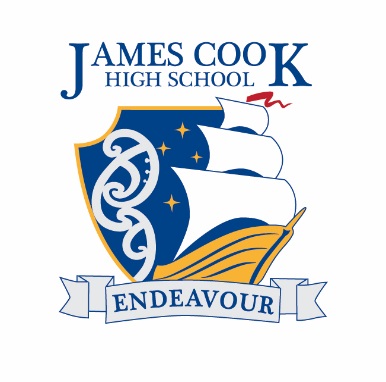 IntroductionAt this moment in time, the impact of the Corona Virus all over the world, is huge.This is the time to stop and reflect on how we as humans deal with and manage such an unexpected catastrophe. Awareness of the fake news and other scary information is critical in how we manage this situation. *What will be very helpful now, is for each person to be thoroughly informed about what really matters, and how each person can effect positive outcomes by being responsible while being of support in keeping this country’s people(s) and health + well-being in check.In this activity, you will read/listen/view news clips to collect relevant information to construct and deliver an oral presentation in a classroom situation. You must develop your own content for the presentation, which will be delivered to your class peers and teacher. You will complete this activity during your stay at home in the lock down period. You are also invited to create a power-point illustrating some important aspects + use of relevant photos/pictures.Due Date:            You will be assessed on how effectively you develop and structure your ideas, your control of oral language features, and your ability to command attention.Make sure that the oral presentation you deliver for assessment: is at least 4 min L1; 5 min for L2 and 6 min for l 3develops and structures your ideas effectivelyuses oral language features that are appropriate to the audience and purposeuses oral language features with control to command attention.                                                               Remember to stay strong + stay united [in social isolation]    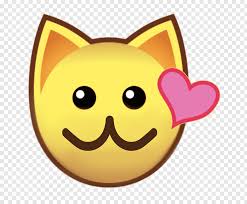 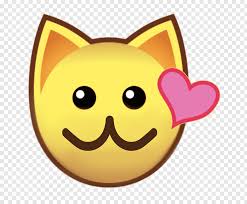 